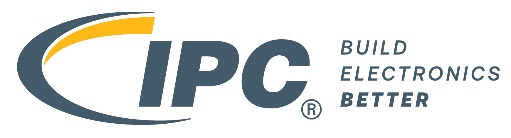 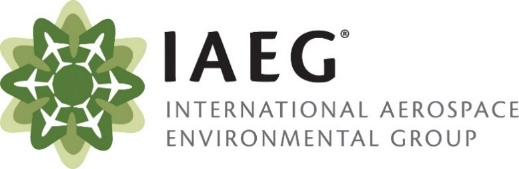 Chemical Reporting for Article Products and IPC-1754Obtaining data from the supply chain to support chemical (substance) content reporting for article (hardware) products remains extremely challenging and resource-intensive for industries such as Aerospace and Defense (AD).  However, the increasing use of materials and substances declaration standards promotes efficiency in obtaining such data.  IPC® and IAEG® (International Aerospace Environmental Group) encourage the use of IPC-1754, Materials and Substances Declaration for Aerospace and Defense and Other Industries in the AD industry and its global supply chain.  This voluntary standard supports data acquisition for various substance reporting requirements for article products, including data required by the European Union’s Waste Framework Directive (WFD; 2008/98/EC, as amended) for reporting to the “SCIP” database.  Under the WFD, European article suppliers subject to Substances of Very High Concern (SVHC) reporting under the REACH Article 33 requirement will also be required to report SVHC data to the SCIP database.  However, SCIP reporting will also require additional data elements such as material and product identifiers.  IPC-1754 fully supports all data elements needed for reporting to SCIP.  In support of SCIP reporting, IPC is developing guidance on using IPC declaration standards in acquiring the necessary data.  IAEG is also developing supporting general information for the use of IPC-1754 and related IAEG-developed tools in the AD industry supply chain, available on the IAEG website (www.iaeg.com).For more information: On IPC-1754, please visit: http://www.ipc.org/ContentPage.aspx?pageid=Materials-DeclarationAbout IAEG materials and substances declaration support activities, please visit: http://www.iaeg.com/chemicalrpt/On reporting to the SCIP database, please visit: https://echa.europa.eu/scip-database###IPC Media Contact: Sandy GentryIPC Communications DirectorSandyGentry@ipc.orgIAEG Contact: Jill Palmer IAEG Communications Officer Jill.palmer@ngc.com 